ФОТООТЧЕТ  РУССКОГО НАРОДНОГО ОБРЯДОВОГО ПРАЗДНИКА «МАСЛЕНИЦА» В РАЗНОВОЗРАСТНОЙ ГРУППЕ «СОЛНЫШКО»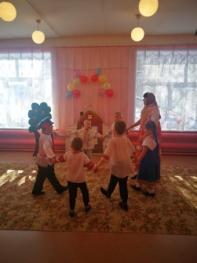 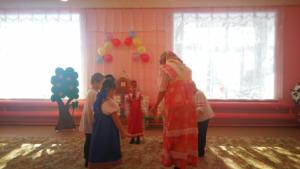 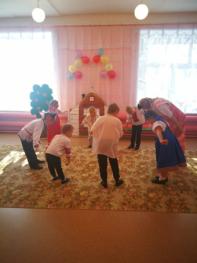 Хоровод «Как вставала я ранешенько»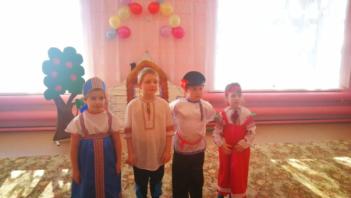 Дети прочитали стихи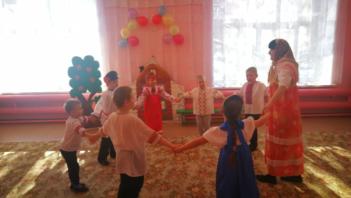 Песня «Мы давно блинов не ели»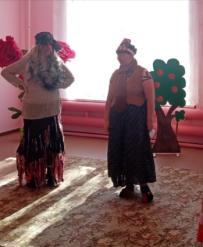 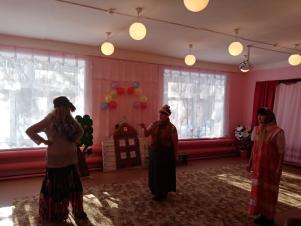 Появляется Баба Яга и Медведица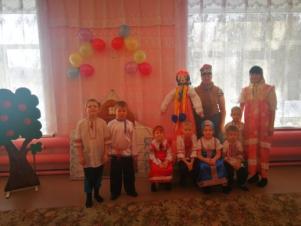 Вынос Масленицы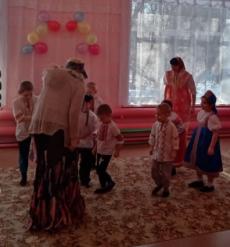 Игра «Бабка-Ёжка»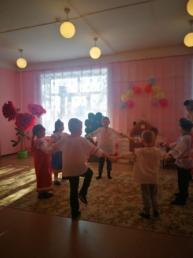 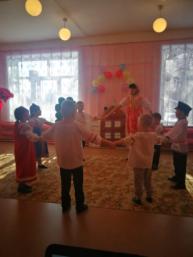 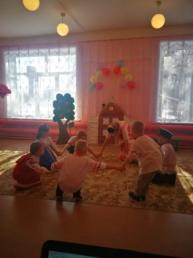 Хороводная игра «Блинок»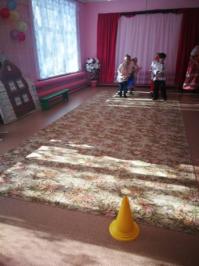 Эстафета «Напечем блины»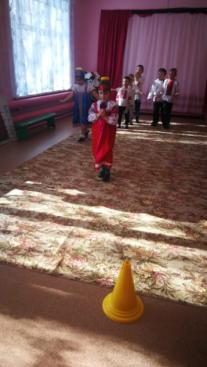 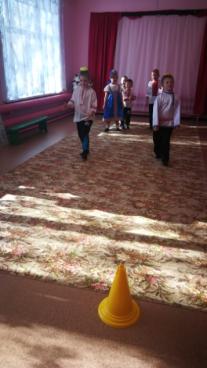 Эстафета «Кросс с блином на голове»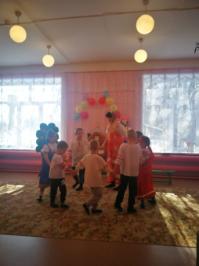 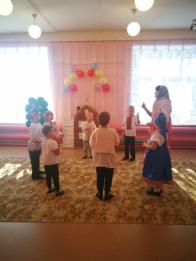 Песня «Как на масленой неделе»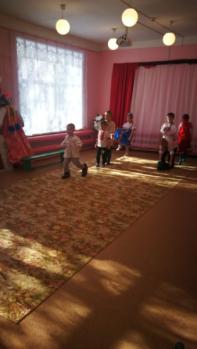 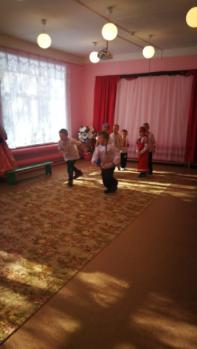 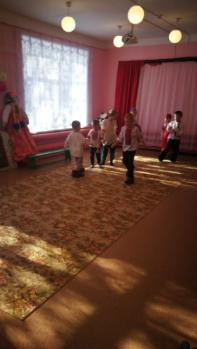 Игра «Гонки в галошах»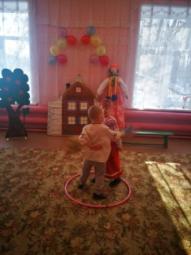 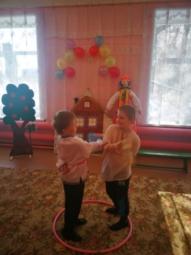 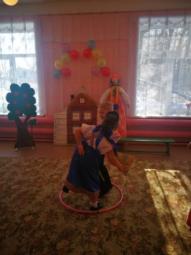 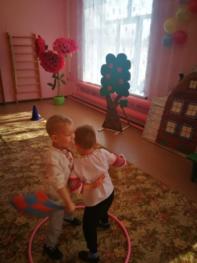 Петушиные бои (подушками)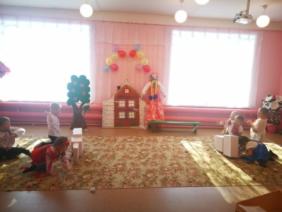 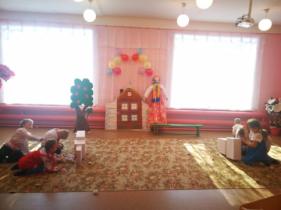 Штурм снежной крепости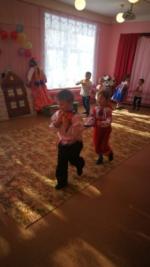 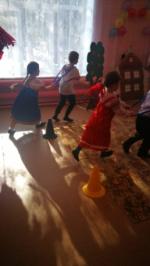 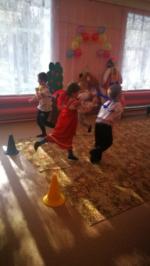 Эстафета «Ловкие наездники»
 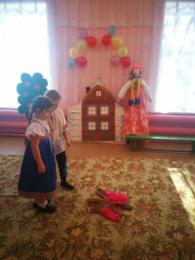 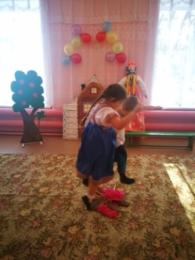 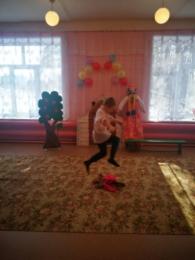 Забава «Прыжки через костёр»
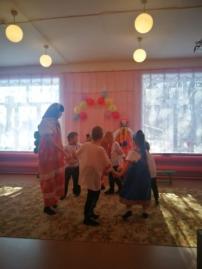 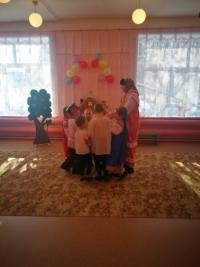 Хоровод «Вот уж зимушка проходит» 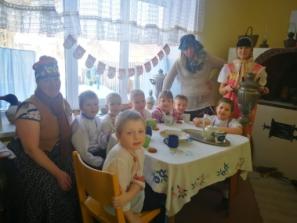 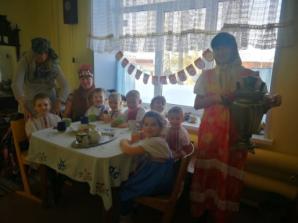 Чаепитие у самовара